BALO; Türkiye Odalar ve Borsalar Birliği (TOBB) öncülüğü ve katılımında, Ticaret ve Sanayi Odaları, Ticaret Borsaları, Organize Sanayi Bölgeleri, UMAT ve UTIKAD’ın ortaklığında kurularak, ülkemizin geneline yayılmış sanayici birlik ve lojistik hizmet sağlayıcıları derneğinin tam desteğini almıştır.BALO; direkt üretici veya nihai müşterilere, sadece ‘Lojistik Hizmet Sağlayıcılar’ aracılığı ile hizmet vermektedir ve tüm firmalara eşit düzeyde yaklaşmaktadır.İŞ ORTAKLARIMIZTCDD ile İş BirliğiTürkiye sınırları dâhilinde çekim hizmeti,60 x 90’  Sggmrss vagonların Türkiye’deki kullanımı,Serbestleşme yönetmeliğinden sonra kendi lokomotiflerimizin kullanımıRail Cargo Group ile İş BirliğiRail Cargo Grup; Avrupa’daki 3 büyük yük operatöründen biridir. Rail Cargo Grup tarafından verilen hizmetlerin karakteristiği Kuzey Denizi, Karadeniz ve Akdeniz arasında isteğe göre demiryolu lojistik çözümleri bulmaktır. GÜMRÜKLEME PROSEDÜRÜHareket gümrüğünden itibaren transit doküman (T1/T2) düzenlenir ve konteyner varış gümrüğüne kadar herhangi bir gümrük işlemine tabi tutulmadan taşınır. Güzergâh üzerinde taşıma modunun; karadan denize, denizden demiryoluna değişmesi durumunda aynı transit doküman kullanılmaya devam edilir. Konteyner nihai varış gümrüğüne ulaştıktan sonra, gümrüklemesi yapılır ve yükler teslimata hazır hale gelir.SERVİS SIKLIĞI AVANTAJITürkiye ve Almanya arasındaki blok trenlerMevcut Durum;		Haftalık yön başına 3 blok tren2014 yılı sonu;			Haftalık yön başına 5 blok trenAVRUPA’DA TRANSİT SÜRE AVANTAJIOnline Rezervasyon & İzlenebilirlik & GüvenlikBALO, Özel Güvenlik Kilitleri ve konteynerler kapıları birbirine bakacak şekilde vagonlara yüklenerek azami güvenliği sağlıyor.HACİM AVANTAJIKullanılmakta olan ekipman; standart römork ile aynı iç ölçülere (13560 X 2430 X 2690) sahip olan 45’ HC PW konteynerlerdir.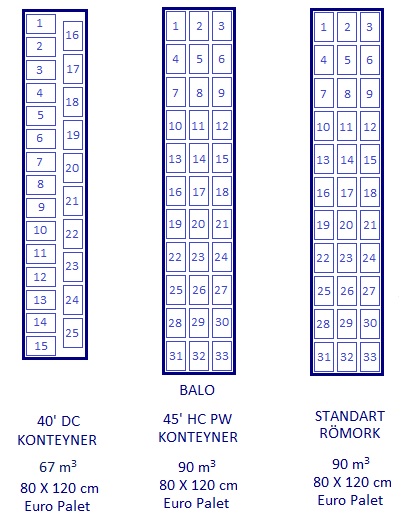 Vinç ile Taşınabilen Craneable Römorklar için P400 Vagon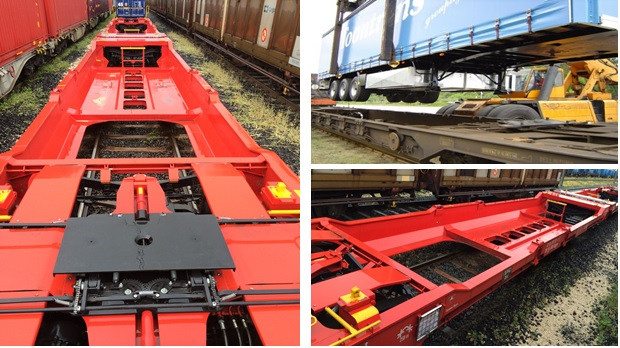 Hizmet vermekte olduğumuz terminaller; Manisa, İzmir, Bandırma (Bursa ve Balıkesir), Ankara, Konya, Tekirdağ ve İstanbul. Şu anda Konya hariç tüm noktalarda haftada iki defa çıkış sağlamaktayız. Konya ise haftada bir çıkış olarak faaliyet göstermektedir. Yurtdışındaki varış terminallerimiz ise Macaristan’da Sopron  ve Almanya’da Giengen, Ludwigshafen ve Duisburg’dur. Tüm bu terminallerden de, Türkiye’deki noktalara haftada üç defa çıkış vermekteyiz. Hattımıza yeni eklediğimiz üçüncü trenimiz ile birlikte her hafta Çarşamba, Cuma ve Pazar günleri Tekirdağ’dan blok trenimiz hareket etmektedir, aynı günlerde Duisburg terminalimizden de ithalat trenimiz çıkış yapmaktadır.Duisburg terminalimizden; Belçika, Hollanda, Lüksemburg, Almanya 5. 4. ve 3. bölgeler için,Giengen terminalimizden; Stuttgart, Nurnberg ve Münih için,Ludwigshafen terminalimizden; Mannheim, Frankfurt, Almanya 6. bölge ve Almanya 7. bölgeler için, Sopron terminalimizden de Avusturya, Slovakya, Macaristan, Polonya (3. 4. ve 5. bölgeler ) ve Çek Cumhuriyeti (5. 6. ve 7. bölgeler) için avantajlı navlunlar verebilmekteyiz.TÜRKİYE – AVRUPATÜRKİYE – AVRUPATÜRKİYE – AVRUPATÜRKİYE – AVRUPAAVRUPA – TÜRKİYEAVRUPA – TÜRKİYEAVRUPA – TÜRKİYEAVRUPA – TÜRKİYEÇIKIŞVARIŞVARIŞVARIŞÇIKIŞÇIKIŞÇIKIŞVARIŞTekirdağSopronLudwigshafenDuisburgDuisburgLudwigshafenSopronTekirdağÇarşamba18.00Pazar21.00Salı13.00Salı22.00Çarşamba06.00Çarşamba13.00Perşembe14.00Pazartesi08.00Cuma18.00Salı21.00Perşembe13.00Perşembe22.00Cuma06.00Cuma13.00Cumartesi14.00Çarşamba08.00Pazar18.00Perşembe21.00Pazar13.00Pazar22.00Pazartesi06.00Pazartesi13.00Salı14.00Cumartesi08.00